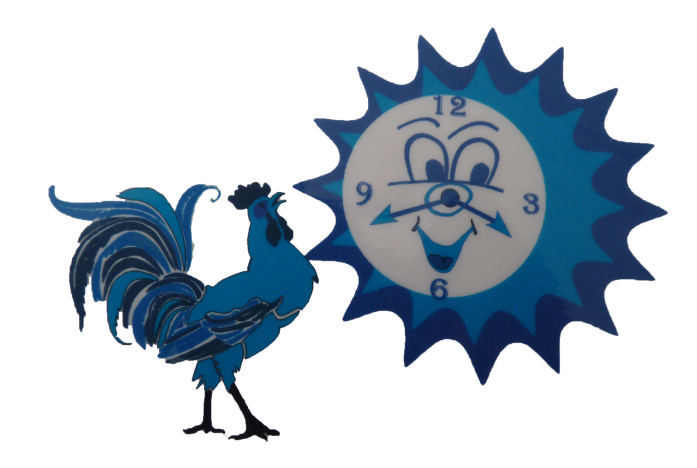                                            REGLEMENT VIDE GRENIERARTICLE  1 : Pour accéder au site, l’exposant doit être à jour de son inscription et  passer au 1er contrôle.ARTICLE 2 : Les exposants une fois sur le site doivent être dirigés par un placeur.ARTICLE 3 : Les exposants respectent la largeur des chemins balisés pour la circulation des  chalands.ARTICLE 4 : Les rebus et les reliefs doivent être déposés dans la benne prévue à cet effet à l’entrée du site.ARTICLE 5 : Le stationnement des véhicules à  l’extérieur du site se fait dans les rues avoisinantes  en respectant  les sorties de garage ou les accès des maisons.ARTICLE 6 : Les exposants non  inscrits ne pourraient bénéficier de l’accès au site que lorsque tous les titulaires concernés par l’ARTICLE 1 seront placés et ce dans les respects de la législation en vigueur et du nombre de places vacantes.ARTICLE 7 : Le paiement s’effectue lors de l’inscription. En cas de non-venue, quel que soit le temps, il n’y a pas de remboursement  sauf cas de force majeure (décès ou hospitalisation uniquement).ARTICLE 8: L’association décline toutes responsabilités concernant les dommages et accidents qui pourraient être causés ou subit  par les véhicules des participants au vide grenierARTICLE 9 : Si les conditions sanitaires en vigueur le 09 Mai 2021 contraignaient les organisateurs à annuler ce vide grenier, les chèques seront retournés et aucune indemnité ne pourra être demandée.ARTICLE 10 : Les exposants signant leur demande d’inscription reconnaissent appliquer dans sa globalité le règlement et ses 10 articles.